2015 ANZ Coach of the Year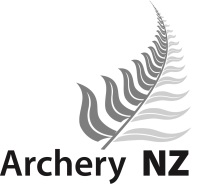 In order to reward excellence and involvement in coaching in Archery New Zealand, the annual “ANZ Coach of the Year” award has been instituted.The ANZ Coach of the Year award recognises members who have made significant contributions to archery clubs and/or athletes as a coach for that period.Both Nominators and Nominees must be members of Archery New Zealand.  The coach must be a current, registered ANZ Foundation, Development, Performance or High Performance Coach.To Nominate:	Complete the attached Nomination Form and email to:	coaches@archerynz.co.nzClosing Date:	Sunday 8th November 2015 at 5:00pmAssessment of Nominations:	The nominations will be considered before the National Outdoor Archery Championships 2016, and the winner announced at the ANZ Annual General Meeting.  The period of achievements to be considered shall be from 1st November 2014 to 31st October 2015.As part of celebrating the efforts of our valued coaches around the country, some of the information provided may be used in articles published in the “Archer” magazine.Details of Nomination Nominators are to indicate contributions that the coach has made to the sport.  Letters of support and other relevant documents can be attached to this form.  This information will be used in the assessment for the award, please provide detail where possible.Nominees for the Coach of the Year award should:show respect for officials, opponents, parents and embracing a philosophy of fair play;demonstrate concern for all-round development of the athlete;apply relevant training theory and coaching practices;demonstrate a proven capacity to improve the team's or athlete's performance.Assessment CriteriaFour areas will be considered in assessment of nominations:Contribution to SportThe nominee has contributed to the organization and development of the sport.Coaching EffectivenessAn effective coach is one that is ethical, progressive and fair. Coaching effectiveness refers to the steady improvement that has been shown by the athletes.Personal DevelopmentAn important aspect of any coaching role is to keep abreast of changes in coaching knowledge and application.  This relates to the extent to which the nominated coach has shown an effort to stay up to date or up-skill themselves, and to pass this knowledge onto their athletes.LeadershipLeadership refers to the nominee’s conduct. The nominated coach should take a leadership role in the promotion and integration of fair play. The coach should be known as a positive role model for the athletes and should provide stable consistent leadership qualities upon which the athletes can rely and relate to.Please detach this sheet before submitting2015 ANZ Coach of the YearNOMINATION FORMCOACH NOMINEEName of Coach	(As will appear on Award)Archery ClubNOMINATORName of Nominator_________________________________________		__________________________Address							Phone Number_________________________________________		__________________________E-mail								Archery NZ Membership #________________________________________		__________________________Relationship to Coach						Archery Club2015 ANZ Coach of the YearNOMINATION FORMPlease indicate why the coach has been nominated for this award:Additional pages may be added to the application as required.